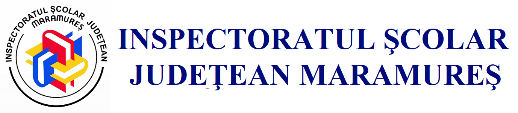 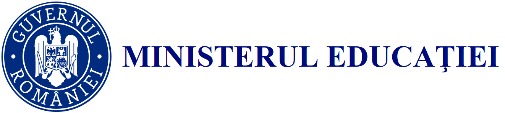 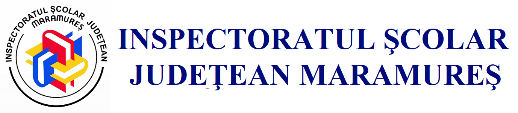 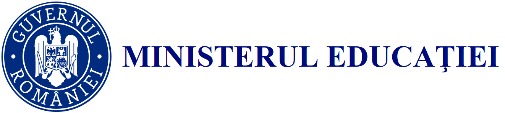 aAprob.Preşedintele Comisiei de monitorizare,Pop Mihai-Cosmin, inspector şcolar general(numele/prenumele/funcţia)(semnătura/data)Situaţia sintetică a rezultatelor evaluării*1) La nivelul entităţii publice, un standard de control intern managerial se consideră că este:• implementat (I), dacă numărul compartimentelor specificat în coloana 3, pe rândul corespunzător acelui standard, reprezintă cel puţin 90% din numărul compartimentelor precizate în coloana 2, pe acelaşi rând;• parţial implementat (PI), dacă numărul compartimentelor specificat în coloana 3, pe rândul corespunzător acelui standard, reprezintă între 41% şi 89% din numărul compartimentelor precizate în coloana 2, pe acelaşi rând;• neimplementat (NI), dacă numărul compartimentelor specificat în coloana 3, pe rândul corespunzător acelui standard, nu depăşeşte 40% din numărul compartimentelor precizate în coloana 2, pe acelaşi rând.Elaborat,Secretariat tehnic Comisia de monitorizare,_________________________ (numele şi prenumele)Nr. __________________Anexa 4.2Denumirea standarduluiNumărul compartimentelor în care standardul este aplicabildin care compartimente în care standardul este:din care compartimente în care standardul este:din care compartimente în care standardul este:La nivelul entităţii publice stanrdardul este:Denumirea standarduluiNumărul compartimentelor în care standardul este aplicabilI*1)PINII/PI/NI123456Total număr de compartimente:Total număr de compartimente:Total număr de compartimente:Total număr de compartimente:Total număr de compartimente:Total număr de compartimente:I. Mediul de controlI. Mediul de controlI. Mediul de controlI. Mediul de controlI. Mediul de controlI. Mediul de controlStandardul 1 – Etica şi integritateaStandardul 2 – Atribuţii, funcţii, sarciniStandardul 3 – Competenţa, performanţaStandardul 4 – Structura organizatoricăII. Performanţe şi managementul risculuiII. Performanţe şi managementul risculuiII. Performanţe şi managementul risculuiII. Performanţe şi managementul risculuiII. Performanţe şi managementul risculuiII. Performanţe şi managementul risculuiStandardul 5 – ObiectiveStandardul 6 – PlanificareaStandardul 7 – Monitorizarea performanţelorStandardul 8 – Managementul risculuiIII. Activităţi de controlIII. Activităţi de controlIII. Activităţi de controlIII. Activităţi de controlIII. Activităţi de controlIII. Activităţi de controlStandardul 9 – ProceduriStandardul 10 – SupraveghereaStandardul 11 – Continuitatea activităţiiIV. Informarea şi comunicareaIV. Informarea şi comunicareaIV. Informarea şi comunicareaIV. Informarea şi comunicareaIV. Informarea şi comunicareaIV. Informarea şi comunicareaStandardul 12 – Informarea şi comunicareaStandardul 13 – Gestionarea documentelorStandardul 14 – Raportarea contabilă şi financiarăV. Evaluare şi auditV. Evaluare şi auditV. Evaluare şi auditV. Evaluare şi auditV. Evaluare şi auditV. Evaluare şi auditStandardul 15 – Evaluarea sistemului de control intern managerialStandardul 16 – Auditul internGradul de conformitate a sistemului de control intern managerial cu standardele de control intern managerial se prezintă astfel:..............Măsuri de adoptat:..........................Gradul de conformitate a sistemului de control intern managerial cu standardele de control intern managerial se prezintă astfel:..............Măsuri de adoptat:..........................Gradul de conformitate a sistemului de control intern managerial cu standardele de control intern managerial se prezintă astfel:..............Măsuri de adoptat:..........................Gradul de conformitate a sistemului de control intern managerial cu standardele de control intern managerial se prezintă astfel:..............Măsuri de adoptat:..........................Gradul de conformitate a sistemului de control intern managerial cu standardele de control intern managerial se prezintă astfel:..............Măsuri de adoptat:..........................Gradul de conformitate a sistemului de control intern managerial cu standardele de control intern managerial se prezintă astfel:..............Măsuri de adoptat:..........................